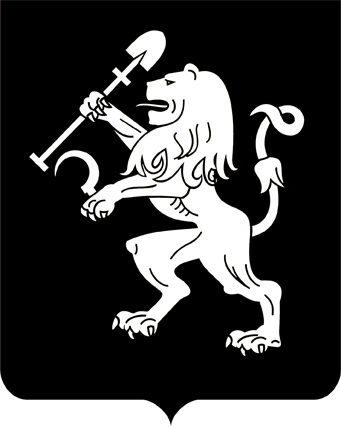 АДМИНИСТРАЦИЯ ГОРОДА КРАСНОЯРСКАПОСТАНОВЛЕНИЕО внесении измененийв постановление администрации города от 28.12.2020 № 1044В соответствии с Градостроительным кодексом Российской Федерации, Федеральным законом от 06.10.2003 № 131-ФЗ «Об общих принципах организации местного самоуправления в Российской Феде-рации», постановлением Правительства Российской Федерации                      от 25.12.2015 № 1440 «Об утверждении требований к программам комплексного развития транспортной инфраструктуры поселений, городских округов», руководствуясь статьями 41, 58, 59 Устава города              Красноярска, ПОСТАНОВЛЯЮ:1. Внести в приложение к постановлению администрации города от 28.12.2020 № 1044 «Об утверждении Программы комплексного развития транспортной инфраструктуры городского округа города Красноярска на 2020–2033 годы» (далее – Программа) следующие изменения:1) графу 3 строк 7–13 таблицы раздела 4 Программы изложить                            в следующей редакции: «2031»;2) в разделе 5.1 Программы:графу 3 строки 2 таблицы «Перечень мероприятий по развитию железнодорожного транспорта» изложить в следующей редакции: «2031»;графу 3 строк 144–149 таблицы «Перечень мероприятий по развитию автомобильного транспорта. Развитие улично-дорожной сети» изложить в следующей редакции: «2031»;3) графу 3 строк 144–150 таблицы раздела 5.6 Программы изложить в следующей редакции: «2031»;4) графу 3 строк 7–13 таблицы раздела 6 Программы изложить                 в следующей редакции: «2031».2. Настоящее постановление опубликовать в газете «Городские новости» и разместить на официальном сайте администрации города.Глава города                                                                               В.А. Логинов19.12.2022№ 1131